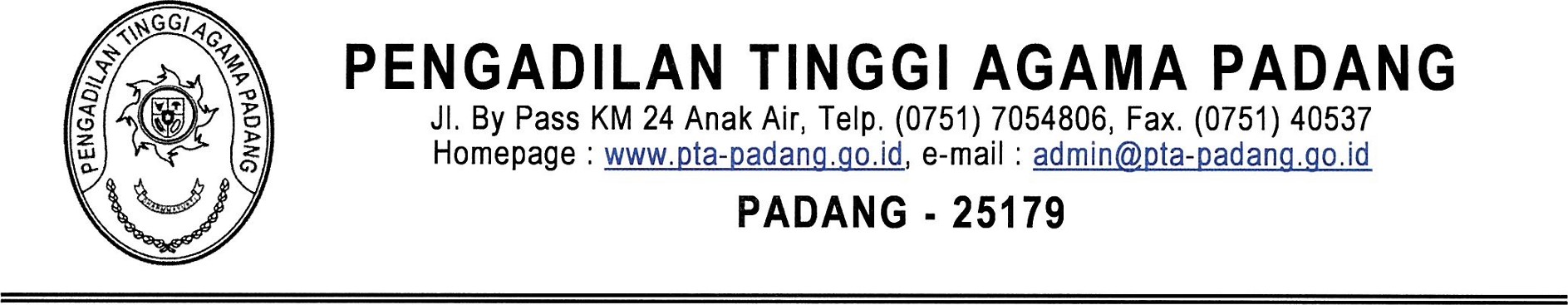 Nomor          : W3-A/2601.a/HM.01.1/1X/2021	27 September 2021Lampiran      : 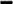 Perihal          : Undangan Simulasi Pemadam Kebakaran    dan Tanggap DaruratYth.Wakil Ketua PTA PadangHakim Tinggi PTA PadangPejabat Struktural dan Fungsional PTA PadangPegawai dan PPNPN PTA PadangSehubungan akan dilaksanakan Simulasi Pemadam Kebakaran dan Tanggap Darurat, maka kami mengundang Bapak/lbu untuk hadir mengikuti Simulasi tersebut yang akan disampaikan oleh Dinas Pemadam Kebarakan Kota Padang yang Insya Allah akan dilaksanakan pada 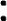 Hari/Tanggal      : Selasa / 28 September 2021	Jam	: 09.00 - selesai	                                      Tempat               : Halaman Depan Pengadilan Tinggi Agama PadangDemikian disampaikan, atas perkenan Bapak/lbu diucapkan terima kasih.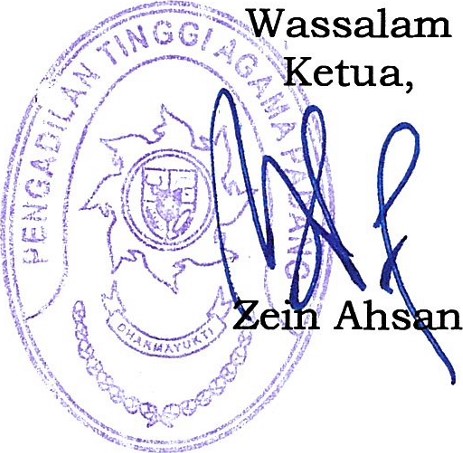 